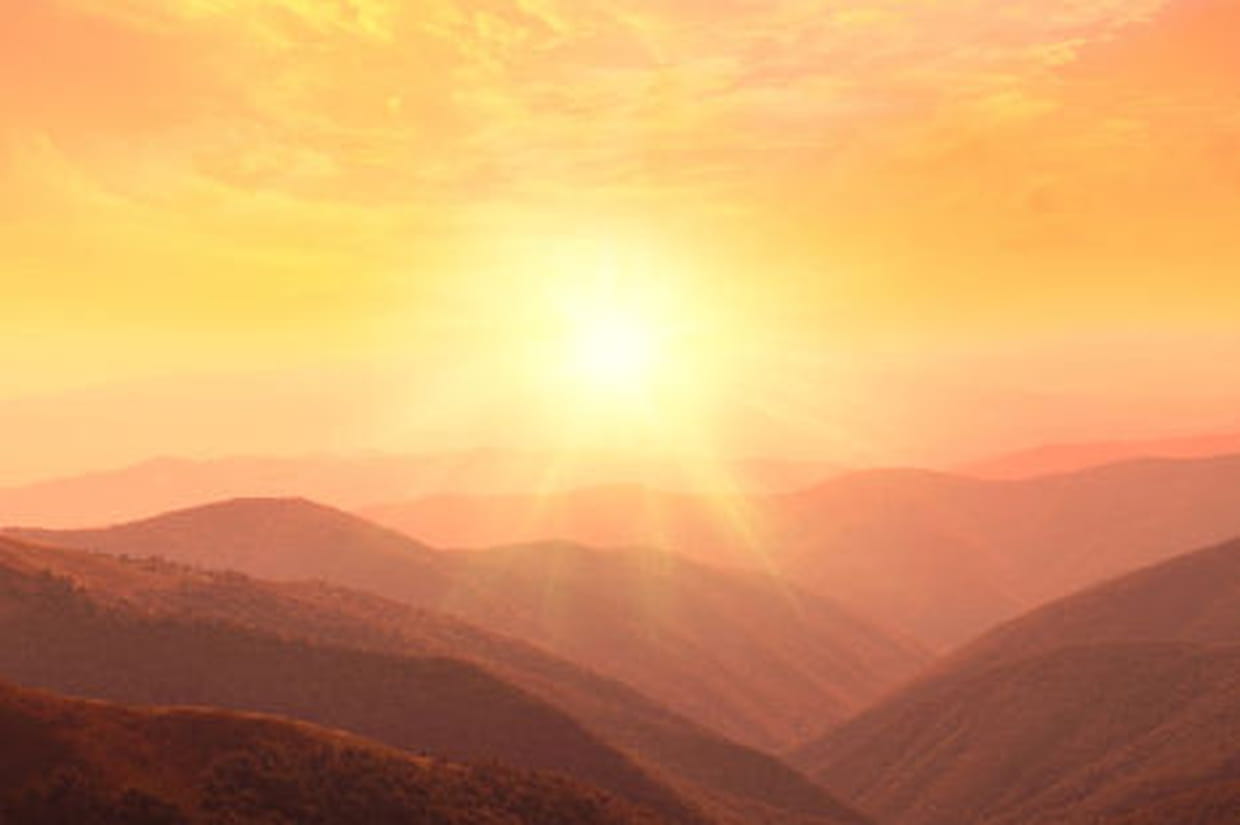 Debout !29 novembre – 1er janvierRetraite paroissiale 2020Paroisses Saint Bernard de Dijon et Fontaine-lès-DijonJésus doit venir à la fin des temps établir son règne.Dans la nuit de ce monde, au lieu de nous asseoir et de gémir, tenons-nous debout dans l’espérance.Vivons à fond notre mission de veilleurs, de guetteurs et d’intercesseurs !Un livret à retirer à l’église à partir du 27 novembre.Une vidéo hebdomadaire sur le site web de la paroisse.Une mission à accomplir chaque semaine.Un temps de prière chaque jour.Un parrainage avec un autre paroissien pour se soutenir (en option)Je m’inscris à la retraite d’avent paroissiale 2020.Envoyez ces informations à paroissesaintbernard.dijon@gmail.comNom : 						Prénom :					Age :Mail : 							Téléphone : 0 J’accepte de prier pour une personne de la paroisse, dont le nom me sera communiqué avant le 2ème dimanche d’avent.Nous nous retrouverons (sous réserve de la situation sanitaire) le dimanche 10 janvier 2021 à 16h pour prier et goûter ensemble : chacun pourra y découvrir son parrain et offrir un cadeau à la personne qu’il a parrainée. Le cadeau sera simple, fabriqué ou acheté (pas plus de 10 euros).